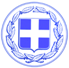 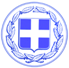                       Κως, 27 Αυγούστου 2018ΔΕΛΤΙΟ ΤΥΠΟΥΒΑΣΩ ΠΗ: “Η λειτουργία του Δημοτικού Ιατρείου ενοχλεί γιατί προσφέρει δωρεάν υπηρεσίες υγείας στους δημότες. Κάποιοι προφανώς θα ήθελαν στη θέση του μια συνεργατική για να εισπράττουν χρήματα οι δικοί τους.”Η Πρόεδρος της ΚΕΚΠΑΠΥΑΣ κ. Βάσω Πη, έκανε την ακόλουθη δήλωση:“Η λειτουργία του Δημοτικού Ιατρείου, που προσφέρει δωρεάν υπηρεσίες υγείας στους πολίτες της Κω, ενοχλεί το “’Οραμα”. Προφανώς θα ήθελαν στη θέση του μια ακόμα συνεργατική, όπως αυτή που ετοίμαζαν, για να εισπράττουν χρήματα κάποιοι από τους πολίτες της Κω.Το Δημοτικό Ιατρείο λειτούργησε και θα συνεχίσει να λειτουργεί.Το γνωρίζουν οι πολίτες της Κω, που το επισκέφθηκαν και εξυπηρετήθηκαν από το γιατρό κ. Χούλη.Το επιβεβαιώνουν οι εκατοντάδες συνταγογραφήσεις φαρμάκων που έγιναν.Να υπενθυμίσουμε επίσης, σε όσους το έχουν ξεχάσει, ότι ο γιατρός του Δημοτικού ιατρείου, ήταν ο υπεύθυνος γιατρός του κλιμακίου που διενήργησε εξετάσεις προληπτικής ιατρικής και mantoux σε όλα τα νηπιαγωγεία του νησιού μας.Το δημοτικό ιατρείο πήρε για δεύτερη συνεχή χρονιά άδεια λειτουργίας από τον Ιατρικό σύλλογο Κω και πρόσφατα πήραμε την έγκριση για τη νέα προκήρυξη πρόσληψης γιατρού και νοσηλευτή.Ο κ. Χούλης επέλεξε να προσφέρει τις υπηρεσίες του δωρεάν τον πρώτο χρόνο και οφείλουμε να τον ευχαριστήσουμε δημόσια. Δύσκολο να το καταλάβουν αυτό κάποιοι που δεν έχουν αίσθηση της προσφοράς και το μόνο δωρεάν που ξέρουν είναι η δωρεάν παραχώρηση δημοτικής περιουσίας στους δικούς τους.Το ένταλμα πληρωμής του νοσηλευτή για τον πρώτο χρόνο λειτουργίας θεωρήθηκε από τον Επίτροπο και ο νοσηλευτής κ. Τσίπας πληρώθηκε κανονικά. Για καθαρά γραφειοκρατικούς λόγους καθυστερεί η θεώρηση του εντάλματος πληρωμής του γιατρού και του νοσηλευτή για το δεύτερο χρόνο.Aν δεν κυριαρχούσε η αθλιότητα και η εμπάθεια σε ορισμένους, θα έπρεπε να στηρίζουν τη λειτουργία του δημοτικού ιατρείου, αντί να διακινούν αθλιότητες και να περιφέρουν την εμπάθεια τους για οτιδήποτε θετικό γίνεται στο νησί μας.Η διαφορά μας με όλους αυτούς είναι ότι εμείς κυριολεκτικά από το τίποτα δημιουργήσαμε ένα δημοτικό ιατρείο που προσφέρει δωρεάν υπηρεσίες στους πολίτες της Κω ενώ αυτοί ήξεραν μόνο να στήνουν συνεργατικές για τους λίγους και “εκλεκτούς” με τη γνωστή κατάληξη”.Γραφείο Τύπου Δήμου Κω